BESTELLFORMULAR LIEFERUNG UND GESCHENKE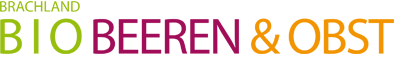 GUTSCHEINE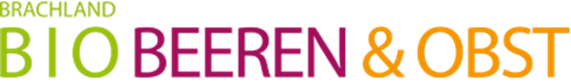 HOCHSTAMMPATENSCHAFTDeine Unterstützung – Dein GewinnAls Dankeschön erhältst Du Hofprodukte im Gegenwert von 30 CHFKONTAKTANGABENLieferadresse:(falls von den obigen Angaben abweichend)Rechnungsdresse:(falls von den obigen Angaben abweichend)NEWSLETTERMelden Sie sich für den Hof Newsletter an um über unseren aktuellen Früchtebestand, bevorstehende Anlässe und Neuigkeiten informiert zu werden.	 Ja, ich möchte den Newsletter erhalten	 Nein, ich verzichteKONFITÜRENKONFITÜRENKONFITÜRENKONFITÜRENGlasMengeCHFBestellmengeZwetschgen-Reineclaude219ml8.00Zwetschgen-Brombeer219m8.00Zwetschgen219m8.00Reineclaudemit Kardamon, Ingwer und Pfeffer219m8.00Pfirsich219m8.00Erdbeer - Coulis219m8.00GELEESGELEESGELEESGELEESGlasMengeCHFBestellmengeBrombeer219ml9.00Cassis219m9.00Quitten219m9.00KOMPOTTKOMPOTTKOMPOTTKOMPOTTGlasMengeCHFBestellmengeZwetschgen435ml10.00Zwetschgen bunt435m10.00Reineclaude435m10.00Zwetschgen-Reineclaude435m10.00Birnen- Schnitze435m10.00EINGELEGTE SPEZIALITÄTENEINGELEGTE SPEZIALITÄTENEINGELEGTE SPEZIALITÄTENEINGELEGTE SPEZIALITÄTENGlasMengeCHFBestellmengeRotwein – Zwetschgenin Balsamico, Apfelessig, Sternanis, Zimt und Kardamom219ml10.00Dessert – Zwetschgenin Grand Manier-Rotwein, Ingwer, Zimt und Vanille219ml10.00DÖRROBSTDÖRROBSTDÖRROBSTDÖRROBSTMengeCHFBestellmengeApfelschnitze100g9.00Zwetschgen100g 12.00SIRUPSIRUPSIRUPSIRUPGlasflascheMengeCHFBestellmengeHolunderblüten0.5l10.00Lavendelblüten0.5l10.00Brombeeren0.5l10.00Cassis0.5l10.00BALSAMICOBALSAMICOBALSAMICOBALSAMICOGlasflascheMengeCHFBestellmengeHimbeerbalsamico0.5l18.00SUGOSUGOSUGOSUGOGlasMengeCHFBestellmengeTomaten-Sugo435ml12.00BRACHLAND BEERENSTEINGEIST 42%vol.BRACHLAND BEERENSTEINGEIST 42%vol.BRACHLAND BEERENSTEINGEIST 42%vol.BRACHLAND BEERENSTEINGEIST 42%vol.GlasflascheMengeCHFBestellmengeBeerensteingeist200ml26.00BEERENSTEINGEIST350ml42.00Erhältlich in 3 verschiedenen Designs – im PostkartenformatErhältlich in 3 verschiedenen Designs – im PostkartenformatWert CHFBestellmengeGutschein 50 CHFGutschein 100 CHFGutschein150 CHFBezeichnungDauerCHFAuswahl GeschenkoptionBaumpatenschaft1 Jahr190Baumpatenschaft6 Jahre950Baumpflanzung inkl. Patenschaft6 Jahre1200Rituelle Baumpflanzunginkl. Patenschaft6 JahreAnfrageVorname:Strasse:Telefon:Nachname:PLZ / Ort:E-Mail2:Vorname:Strasse:Telefon2:Nachname:PLZ / Ort:E-Mail2:Vorname:Strasse:Telefon2:Nachname:PLZ / Ort:E-Mail2: